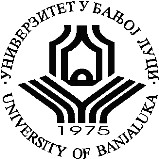               UNIVERSITY OF BANJA LUKA            FACULTY OF PHILOLOGY              UNIVERSITY OF BANJA LUKA            FACULTY OF PHILOLOGY              UNIVERSITY OF BANJA LUKA            FACULTY OF PHILOLOGY              UNIVERSITY OF BANJA LUKA            FACULTY OF PHILOLOGYGraduate academic studies Graduate academic studies Graduate academic studies Graduate academic studies Study programStudy programFRENCH LANGUAGE AND LITERATURESUBJECTTHEORY OF TRANSLATION THEORY OF TRANSLATION Subject codeSubject status Semester Lesson fundNumber of ECTS creditsES IX 2+2 5 PROFESSORProf. Dr. Nenad Krstić​Prof. Dr. Nenad Krstić​Conditioned by other subjectsConditioned by other subjectsConditioned by other subjectsConditioned by other subjectsConditioned by other subjectsConditioned by other subjectsObjectives of studying the subject:Objectives of studying the subject:Objectives of studying the subject:Objectives of studying the subject:Objectives of studying the subject:Objectives of studying the subject:Students should acquire basic knowledge about the theory and techniques of translation and be able to apply the acquired knowledge.Students should acquire basic knowledge about the theory and techniques of translation and be able to apply the acquired knowledge.Students should acquire basic knowledge about the theory and techniques of translation and be able to apply the acquired knowledge.Students should acquire basic knowledge about the theory and techniques of translation and be able to apply the acquired knowledge.Students should acquire basic knowledge about the theory and techniques of translation and be able to apply the acquired knowledge.Students should acquire basic knowledge about the theory and techniques of translation and be able to apply the acquired knowledge.Learning outcomes (Acquired knowledge):Learning outcomes (Acquired knowledge):Learning outcomes (Acquired knowledge):Learning outcomes (Acquired knowledge):Learning outcomes (Acquired knowledge):Learning outcomes (Acquired knowledge):Knowledge of the context and subject of translation theory as a special discipline, as well as the application of acquired knowledge in written and oral translation in both directions.Knowledge of the context and subject of translation theory as a special discipline, as well as the application of acquired knowledge in written and oral translation in both directions.Knowledge of the context and subject of translation theory as a special discipline, as well as the application of acquired knowledge in written and oral translation in both directions.Knowledge of the context and subject of translation theory as a special discipline, as well as the application of acquired knowledge in written and oral translation in both directions.Knowledge of the context and subject of translation theory as a special discipline, as well as the application of acquired knowledge in written and oral translation in both directions.Knowledge of the context and subject of translation theory as a special discipline, as well as the application of acquired knowledge in written and oral translation in both directions.Subject content:Subject content:Subject content:Subject content:Subject content:Subject content:The nature and subject of translation theory. Classification of translation science: introduction to translation theory, history of translation, translation theories, methodological approach. TYPES OF TRANSLATION: written translation of literary and professional texts; interpreting: consecutive and simultaneous interpreting. BASIC CONCEPTS IN TRANSLATION THEORY: linguistic and literary conception. PRACTICAL TEACHING: Exercises in translation, which represent the continuity of exercises in translation during the previous part of the studies.The nature and subject of translation theory. Classification of translation science: introduction to translation theory, history of translation, translation theories, methodological approach. TYPES OF TRANSLATION: written translation of literary and professional texts; interpreting: consecutive and simultaneous interpreting. BASIC CONCEPTS IN TRANSLATION THEORY: linguistic and literary conception. PRACTICAL TEACHING: Exercises in translation, which represent the continuity of exercises in translation during the previous part of the studies.The nature and subject of translation theory. Classification of translation science: introduction to translation theory, history of translation, translation theories, methodological approach. TYPES OF TRANSLATION: written translation of literary and professional texts; interpreting: consecutive and simultaneous interpreting. BASIC CONCEPTS IN TRANSLATION THEORY: linguistic and literary conception. PRACTICAL TEACHING: Exercises in translation, which represent the continuity of exercises in translation during the previous part of the studies.The nature and subject of translation theory. Classification of translation science: introduction to translation theory, history of translation, translation theories, methodological approach. TYPES OF TRANSLATION: written translation of literary and professional texts; interpreting: consecutive and simultaneous interpreting. BASIC CONCEPTS IN TRANSLATION THEORY: linguistic and literary conception. PRACTICAL TEACHING: Exercises in translation, which represent the continuity of exercises in translation during the previous part of the studies.The nature and subject of translation theory. Classification of translation science: introduction to translation theory, history of translation, translation theories, methodological approach. TYPES OF TRANSLATION: written translation of literary and professional texts; interpreting: consecutive and simultaneous interpreting. BASIC CONCEPTS IN TRANSLATION THEORY: linguistic and literary conception. PRACTICAL TEACHING: Exercises in translation, which represent the continuity of exercises in translation during the previous part of the studies.The nature and subject of translation theory. Classification of translation science: introduction to translation theory, history of translation, translation theories, methodological approach. TYPES OF TRANSLATION: written translation of literary and professional texts; interpreting: consecutive and simultaneous interpreting. BASIC CONCEPTS IN TRANSLATION THEORY: linguistic and literary conception. PRACTICAL TEACHING: Exercises in translation, which represent the continuity of exercises in translation during the previous part of the studies.Course content:Course content:Course content:Course content:Course content:Course content:Theoretical teaching with the dominance of the monological method. Practical teaching with the dominance of the dialogical method.Theoretical teaching with the dominance of the monological method. Practical teaching with the dominance of the dialogical method.Theoretical teaching with the dominance of the monological method. Practical teaching with the dominance of the dialogical method.Theoretical teaching with the dominance of the monological method. Practical teaching with the dominance of the dialogical method.Theoretical teaching with the dominance of the monological method. Practical teaching with the dominance of the dialogical method.Theoretical teaching with the dominance of the monological method. Practical teaching with the dominance of the dialogical method.Literature: Literature: Literature: Literature: Literature: Literature: Ranko Bugarski, Lingvistika u primeni, Beograd, 1986.Jirži Levi, Umjetnost prevođenja, Sarajevo, 1981.Nenad Krstić, francuski i srpski u kontaktu, st. Karlovci - Novi Sad, 2008.Ranko Bugarski, Lingvistika u primeni, Beograd, 1986.Jirži Levi, Umjetnost prevođenja, Sarajevo, 1981.Nenad Krstić, francuski i srpski u kontaktu, st. Karlovci - Novi Sad, 2008.Ranko Bugarski, Lingvistika u primeni, Beograd, 1986.Jirži Levi, Umjetnost prevođenja, Sarajevo, 1981.Nenad Krstić, francuski i srpski u kontaktu, st. Karlovci - Novi Sad, 2008.Ranko Bugarski, Lingvistika u primeni, Beograd, 1986.Jirži Levi, Umjetnost prevođenja, Sarajevo, 1981.Nenad Krstić, francuski i srpski u kontaktu, st. Karlovci - Novi Sad, 2008.Ranko Bugarski, Lingvistika u primeni, Beograd, 1986.Jirži Levi, Umjetnost prevođenja, Sarajevo, 1981.Nenad Krstić, francuski i srpski u kontaktu, st. Karlovci - Novi Sad, 2008.Ranko Bugarski, Lingvistika u primeni, Beograd, 1986.Jirži Levi, Umjetnost prevođenja, Sarajevo, 1981.Nenad Krstić, francuski i srpski u kontaktu, st. Karlovci - Novi Sad, 2008.Forms of knowledge testing and assessment:Forms of knowledge testing and assessment:Forms of knowledge testing and assessment:Forms of knowledge testing and assessment:Forms of knowledge testing and assessment:Forms of knowledge testing and assessment:Special indication for the subject:Special indication for the subject:Special indication for the subject:Special indication for the subject:Special indication for the subject:Special indication for the subject:Name and surname of the professor who prepared the data: Prof. Dr. Nenad KrstićName and surname of the professor who prepared the data: Prof. Dr. Nenad KrstićName and surname of the professor who prepared the data: Prof. Dr. Nenad KrstićName and surname of the professor who prepared the data: Prof. Dr. Nenad KrstićName and surname of the professor who prepared the data: Prof. Dr. Nenad KrstićName and surname of the professor who prepared the data: Prof. Dr. Nenad Krstić